REPUBLIQUE ALGERIENNE DEMOCRATIQUE ET POPULAIREMINISTERE DE L’ENSEIGNEMENT SUPERIEURET DE LA RECHERCHE SCIENTIFIQUE           NOUVELLE OFFRE DE FORMATIONL.M.D. LICENCE ACADEMIQUE2021 - 2022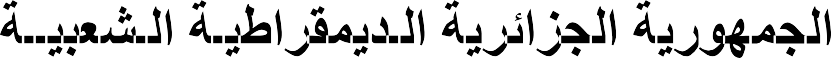 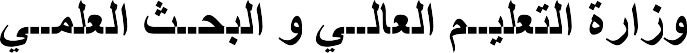 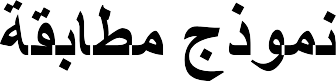 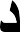 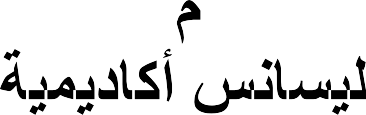 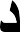 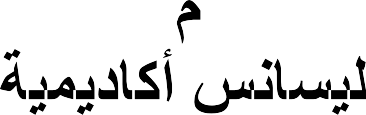 SOMMAIREI – Fiche d’identité de la Licence1 - Localisation de la formation :Faculté (ou Institut) :	Sciences de la Nature et de la vieDépartement :	Nutrition et Technologie AgroalimentaireRéférences de l’arrêté d’habilitation de la licence (joindre copie de l’arrêt- Partenaires extérieurs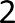 Autres établissements partenaires :Conservation des forêts de TiaretParc national de Theniet El HadHaut-commissariat de Développement Steppique (H.C.D.S.),Institut National de Recherche Forestière (I.N.R.F.),Direction de l’environnement,Institut national des sols et de l’irrigation et drainage (ksar chellala) (I.N.S.I.D.),– Contexte et objectifs de la formation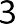 Dans le programme d’enseignement, les approches constructives développées sont :La gestion durable des ressources naturelles et artificielles en tenant compte à la fois de la sylviculture, la conservation, de la biodiversité et du contexte social de la foresterie.La formation permet à l'étudiant d'acquérir des connaissances théoriques et pratiques du milieu Forestier. Elle est orientée principalement vers une démarche de conservation et de valorisation de ces écosystèmes. Elle vise à donner aux diplômés un ensemble des connaissances sur les écosystèmes forestiers :Mener un diagnostic forestierRéaliser un aménagement forestierRéaliser des opérations sylvicoles et des ouvrages de génie forestierGérer les ressources forestières de façon participative et inclusiveComprendre la législation forestièreMener des missions de conseil et d’appui en gestion forestièreEnfin les enseignements relevant des méthodes de gestion forestière regroupent des disciplines variées avec l’aménagement et la sylviculture en point d’orgue, la dendrométrie, l’expérimentation, le calcul économique, etc... Tous ces enseignements sont connexes et rendent forcément réductrice leur analyse séparée.L’enseignement proposé souligne toute l’importance à accorder à la foresterie dans le cadre de sa nouvelle dimension internationale, en tant qu’élément moteur du développement mais aussi, en tant qu’élément fondamental pour une meilleure connaissance et une meilleure conservation de la diversité biologique.A – Organisation générale de la formation : position du projet (Champ obligatoire)B - Objectifs de la formationUne formation forestière est nécessaire, notamment dans l’ouest algérien. Les forêts méditerranéennes jouent un rôle important dans le développement de la biodiversité et sont au centre de nombreuses conférences. Sachant que les espèces ligneuses des forêts algériennes sont très riches, certaines espèces sont parfois uniques à des régions spécifiques, elles sont donc une source de matières premières précieuses, mais menacées par le changement climatique et les activités humaines, les ressources naturelles sont aujourd'hui sous une pression énorme. Il est à noter que les forêts algériennes, comme les forêts méditerranéennes, fournissent de nombreux biens et services, parfois spécifiques à des régions spécifiques. On y trouve des produits du bois, des produits forestiers non ligneux (pignons de pin, champignons, miel, etc.) ainsi que des services environnementaux et sociaux.Ces territoires sont de plus en plus reconnus pour les services écosystémiques qu'ils rendent : protection de la biodiversité, régulation du cycle de l'eau et amélioration de la qualité de l'eau, protection des sols, lutte contre l'érosion, séquestration des gaz à effet de serre, usages récréatifs et culturels. Cependant, ces ressources sont menacées d'une part par la surexploitation des ressources et d'autre part par le risque croissant d'incendies de forêt, l'une des causes les plus importantes de dégradation, notamment pour les régions qui les composent. -même. Les forêts algériennes partagent également de nombreuses caractéristiques communes et présentent également de nombreux problèmes de santé tels que les ravageurs, les maladies, d'autres facteurs biotiques et abiotiques. L'adaptation et le développement de nouvelles pratiques forestières sont essentiels et urgents si nous voulons sauver nos forêts.L’enseignement proposé souligne toute l’importance à accorder à la foresterie en tant qu’élément moteur du développement mais aussi, en tant qu’élément fondamental pour une meilleure connaissance et une meilleure conservation de la diversité biologique. Les enseignements relèvent donc de la connaissance des milieux et des ressources naturels    ainsi    que    de     la     compréhension     des     dynamiques     sociales.    Le programme proposé a pour objectif la préparation de l’étudiant à la poursuite des études de Master et doctorat. La formation offerte prépare également les personnes à accéder directement au marché de l’emploi. Les orientations d’enseignement privilégient des approches disciplinaires de base en relation avec des milieux et des environnements. Parmi les taches que pourra effectuer le forestier, on peut citer l’écologie forestière, le suivi de la croissance, la production et la sylviculture des arbres et des peuplements forestiers, l’entomologie et la pathologie forestière ainsi que protection contre l’érosion et le glissement de terrain.La licence "Sciences forestière" est une formation de premier cycle en trois ans. Une formation qui trouve son importance dans sa dimension interdisciplinaire et sa structure modulaire. Coopérer avec l'enseignement théorique.C – Profils et compétences viséesLes étudiants ayant accompli avec succès les quatre semestres du domaine de science de la nature et de la vie (S.N.V.) seront admis à suivre les deux semestres réservés à la licence en sciences forestières.A l’issue de la formation de licence en sciences forestières, les cadres formés auront les compétences nécessaires notamment sur la biologie des espèces forestières, leur intérêt agronomique, forestier, écologique, économique et industriel. Aussi, ils seront aptes à aider à la prise de décisions publiques et éclairer le citoyen sur les enjeux et les conséquences des méthodes de production, en fournissant la base de recommandations et d’expertises en matière de risques concernant l’environnement (disparition de la faune, de la flore et les risques d’incendie).D – Potentialités régionales et nationales d'employabilitéAu-delà de son étendue et de sa structure géographique, la région des hauts plateaux   présente une grande diversité de modèles territoriaux de développement et des enjeux de cohésion sociale. Le secteur agricole et forestier dans la wilaya de Tiaret demeure très attractif eu égard aux immenses potentialités de développement que recèle la région ainsi le milieu forestier existant de par sa superficie et son étendue. Les futurs diplômés peuvent prétendre à des emplois dans le secteur public et privé tel :Direction générale des forêts,l’Institut National de Recherche Forestière (I.N.R.F.),Institut National de Protection des Végétaux (I.N.P.V.),Haut-commissariat de Développement Steppique (H.C.D.S.),Pépinières privées.Parc national de theniet el HadConservation des forêts.les différentes directions régionales du secteur forestier.Centre National de Recherche sur la Biodiversité (MATET)Les diplômés peuvent créer et gérer leurs propres entreprises dans le domaine de la foresterie ; défense et restauration des sols, création de pépinières de plants forestiers et horticoles ainsi que des plants d’agriculture de montagne.E – Passerelles vers les autres spécialités (Champ obligatoire)Des passerelles sont possibles. Les licenciés ayant des résultats satisfaisants peuvent accéder au master de ce parcours.F – Indicateurs de performance attendus de la formation (Champ obligatoire) (Critères de viabilité, taux de réussite, employabilité, suivi des diplômés, compétences atteintes…) La réussite de cette formation ne peut avoir lieu que si le suivi est permanent. Les indicateurs de suivi et d’évaluation mis en placecommission de suivi de la licence est constituée par les membres ayant participer à la formation. Elle aura pour mission de veiller à son bon déroulement, à la consolidation des relations avec les partenaires concernés par la spécialité en vue de préparer les sorties sur terrains aux étudiants.Les indicateurs de performances retenuesNombre, durée et qualité des sorties sur terrains réalisées par rapport aux sorties de terrain envisagéesÉtat d'avancement des enseignements (cours, TD, TP)Qualité de la documentation mise à la disposition des étudiants (polycopiés de cours, TD, TP)4- Moyens humains disponiblesA : Enseignants de l’établissement intervenant dans la spécialitéB: Encadrement Externe  :C : Equipe pédagogique externe mobilisée pour la spécialité : : Synthèse globale des ressources humaines mobilisées pour la spécialité (L3) :(*) Personnel technique et de soutien5 – Moyens matériels spécifiques à la spécialité B- Terrains de stage et formations en entreprise (voir rubrique accords / conventions) :- C- Laboratoire(s) de recherche de soutien de la licence :    D- Projet(s) de recherche de soutien E- Documentation disponible : (en rapport avec l’offre de formation proposée)Documents électroniques :12200: en biologie, foresterie, sciences de la vie, sciences de la terre, sciences de la matière, sciences du sol.Ouvrages :3010 titres en 18700 exemplaires des Sciences de la vie, foresterie, sciences de la terre, sciences de la matière, sciences du sol23 titres en 30 exemplaires d’informatique14 dictionnaires en 144 exemplaires.Thèses & mémoires :plus de 300 titres dans le domaine de la foresterie et la biodiversité, agriculture et sciences du sol.F- Espaces de travaux personnels et TIC :Salle de lecture de 200 places pédagogiquesSalle de visioconférence 24 places ;Salle internet 120 postes – centre de calcul 20 placesCalculateur vectoriel IBM PS 50 places connectésBibliothèque virtuelle centrale consultable sur réseau internetCentre de calcul disposant d’une salle d’accès internet équipée de 50 placesDeux bibliothèques de la Faculté ;Salle d’accès au réseau internet de la faculté.– Fiche d’organisation semestrielle des enseignements de la spécialité (S5 et S6)(y inclure les annexes des arrêtés des socles communs du domaine et de la filière)REPUBLIQUE ALGERIENNE DEMOCRATIQUE ET POPULAIRE MINISTERE DE L'ENSEIGNEMENT SUPERIEURET DE LA RECHERCHE SCIENTIFIQUE fixant le programme des enseignements du socle commun de licences du domaine« Sciences de la Nature et de la Vie » Le Ministre de l'Enseignement Supérieur et de la Recherche Scientifique,- Vu la loi n° 99 - 05 du 18 Dhou - El - Hidja 1419 correspondant au 04 avril 1999, modifiée et complétée, portant loi d'orientation sur l'enseignement supérieur,Vu le décret présidentiel n"12-326 du 17 Chaoual 1433 correspondant au 4 septembre 2012, portant nomination dès membres du Gouvernement,Vu le décret exécutif n° 03 - 279 du 24 Joumada El Thania 1424 correspondant au 23 Août 2003, modifié et complété, fixant les missions et les règles particulières d'organisation et de fonctionnement de l'université,Vu le décret exécutif n" 05 - 299 du 11 Rajab 1426 correspondant au 16 Août 2005, fixant les missions et les règles particulières d'organisation et de fonctionnement du centre universitaire,Vu le décret exécutif n° 08 - 265 du 17 Châabane 1429 correspondant au 19 août 2008 portant régime des études en vue de l'obtention du diplôme de licence, du diplôme de master et du diplôme de doctorat,Vu le décret exécutif n°13-77 du 18 Rable El Aouel 1434 correspondant au 30 janvier 2013, fixant les attributions du ministre de l'enseignement supérieur et de la recherche scientifique,Vu l'arrêté n°129 du 04 juin 2005 portant création, composition, attributions et fonctionnement de la Commission Nationale d'Habilitation.Vu l'arrêté n°75 du 26 mars 2012 portant création, missions, composition, organisation et fonctionnement du Comité Pédagogique National de Domaine,- Vu l'arrêté n"129 du 06 mars 2013 portant création de la conférence des doyens par domaine,ARRETE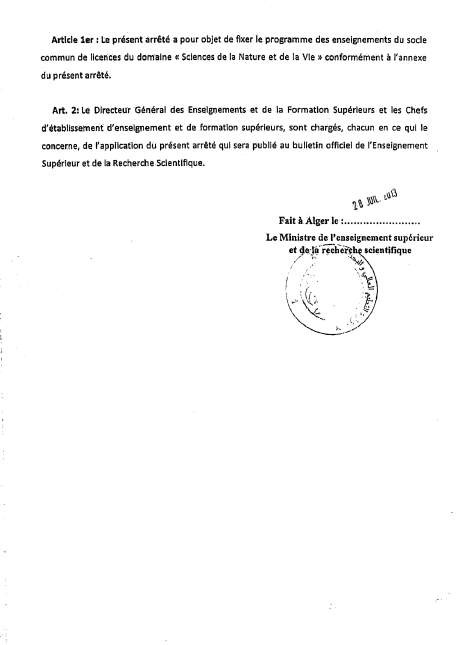 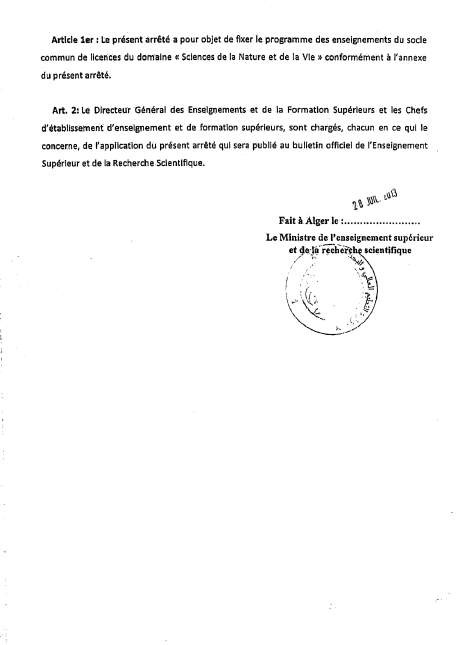 Socle commun domaine « Sciences de la Nature et de la Vie » Semestre 1Autre* = Travail complémentaire en consultation semestrielle ; CC* = Contrôle continu.Socle commun domaine « Sciences de la Nature et de la Vie »Semestre 2Autre* = Travail complémentaire en consultation semestrielle ; CC = Contrôle continu.Semestre 3Annexe du programme des enseignements de la deuxième année licence Domaine Science de la nature et de la vie	Filière « Sciences Agronomiques »Autre* = Travail complémentaire en consultation semestrielle ; CC* = Contrôle continu.Annexe du programme des enseignements de la deuxième année licence Domaine : Science de la nature et de la vie     Filière « Sciences Agronomiques »Semestre 4Autre* = Travail complémentaire en consultation semestrielle ; CC* = Contrôle continu.Semestre 56- Semestre 6Récapitulatif global de la formation : (indiquer le VH global séparé en cours, TD,TP… pour les 06 semestres d’enseignement, pour les différents types d’UE)- Programme détaillé par matière des semestres S5 et S6Semestre : 05Unité d’enseignement : EUF 1Matière :	Sylviculture GénéraleCrédits :	06Coefficient :	3Objectif : notion pour la mise en culture des espèces forestièresMode d’évaluation : (type d’évaluation et pondération)Semestre : 5Unité d’enseignement Fondamentale 1 (UEF 3.1.1) Matière 1: Sylviculture généraleCrédits : 6Coefficient : 3Objectifs de l’enseignement :Comprendre les bases de la sylviculture qui constituent un ensemble d’opérations souvent complexes pratiquées par des spécialistes en matière de traitements, d’exploitation et de régénération des peuplements.Connaissances préalables recommandées :Ce domaine nécessite des connaissances en botanique, physiologie végétale et en dendrologie.Contenu de la matière :IntroductionChapitre 1 : Les peuplements forestiers : étude qualitativeDéfinition d’un peuplementComposition d’un peuplementOrigine d’un peuplementNotion de couvert et de densitéAge d’un peuplementEvolution d’un peuplement dans le tempsLa futaie régulièreLa futaie jardinéeLe taillis simpleChapitre 2 : Les peuplements forestiers : étude quantitativeNombre de tigesPeuplement équienPeuplement jardinéEvolution des peuplements réguliersNombre de tiges en fonction de l’âgeSurface terrièreHauteur d’un peuplementVolume d’un peuplementChapitre 3 : Les opérations d’amélioration de la futaieIntroduction - Définitions - ObjetsNomenclature des diverses opérations d’améliorationDégagements de semisDépressagesNettoiementsLes éclairciesL’élagageChapitre 4 : La pré-désignationIntroduction - ObjectifsDétermination de la densité des arbres de placeSylviculture des arbres de placeAge de pré - désignationCritère de choix de l’arbre de placeConduite des peuplements après pré-désignationChapitre 5 : Les opérations de régénérationIntroduction - ObjectifsMéthode de la coupe uniquePrincipeConditions d’applicationModalités d’applicationMéthode de la coupe par bandes successivesPrincipeConditions d’applicationModalités d’applicationMéthode de la coupe par bandes alternéesPrincipeConditions d’applicationModalités d’applicationLa régénération par trouéePrincipeConditions d’applicationModalités d’applicationChapitre 6 : Quelques notes sur la sylviculture en AlgérieCas de quelques essences autochtonesMode d’évaluation :Contrôle continu et Examen semestrielRéférencesOzenda P., 2004- Flore et végétation du Sahara. Ed. CNRS.Latrech B., 1990- Notes de cours en sylviculture. Ed. O.P.U., Alger.Schütz J., 2001- Sylviculture: principes d'éducation des forêts. (Tome 2)Schütz J., (2001) Sylviculture: La gestion des forêts irrégulières et mélangées (Tome 2)Semestre : 5Unité d’enseignement Fondamentale 1 (UEF 3.1.1) Matière 2: Ecologie forestièreCrédits : 6Coefficient : 3Objectifs de l’enseignement:Les objectifs assignés à ce cours s’articulent principalement autour de la connaissance du milieu abritant les essences forestières, ainsi que les groupements végétaux forestiers et pré – forestiers, tout en définissant les relations existant entre les différentes composantes du milieu et ces unités de végétation.Connaissances préalables recommandées :Cet enseignement demande des connaissances combinées entre le milieu physique,botanique et l’écologie générale.Contenu de la matière :DéfinitionsFacteurs écologiquesSynthèse climatique et étages bioclimatiquesLes étages de végétationLes séries de végétationNotion de formation, groupement, association et types biologiquesNotion de structureMéthodes d’étude de la végétationMéthodes d’analyse de la végétationLa méthode phytoécologiqueLa méthode phytosociologiqueLes méthodes numériquesL’Ecosystème forestierLes principaux groupements forestiers et pré - forestiers d’AlgérieChoix et contraintes de l’échantillonnage en écologieEchantillonnage aléatoireEchantillonnage systématiqueEchantillonnage stratifiéRelevés floristiqueTravaux pratiqueMéthode phytosociologique : Etude de tableaux de relevés floristiqueMode d’évaluation :Rapport de sortie et Examen semestrielRéférences bibliographiques :Dajoz R., 1982- Précis d’écologie. Ed. Gautier-Villars.Faurie C., Ferra CH., Medori P., Devaux J. et Hemptime JL., 2003- Ecologie approche scientifique et pratique. Ed. Lavoisier.Mackenzie A., Ball A.S. et Virdee S.R., 2000- L’essentiel en écologie. Ed. BERTI.Ramade F. 2003- Eléments d’écologie (Ecologie fondamentale). Ed. DUNOD.Danchin E., Giraldeau L. A. et Cézilly F., 2005- Ecologie comportementale. Ed. Dunod.Gounot M., 1969- Méthodes d'étude quantitative de la végétation. Ed. Masson & Cie, Paris.HALIMI A., 1980 – L’Atlas Blidéen. Climat et étages végétaux. O. P. U. 484 p.EMBERGER L., 1930 – La végétation de la région méditerranéenne. Essai d'une classification des groupements végétaux. Rev. Gén. Bot, 43: 641-662 et 705-729.DAGET PH., 1977 – Le bioclimat méditerranéen, caractères généraux, méthodes de classification. Végétation. 34, 1. pp : 1 – 20DAGET PH., 1980-B – Sur les types biologiques en tant que stratégie adaptative. (Cas des thérophytes), Recherches d’écologie théorique, les stratégies adaptatives. Maloines, Paris- pp : 89 – 114.BRAUN-BLANQUET J., 1931 – Aperçu des groupements végétaux du bas Languedoc. Communication S. I. G. M. A. n°9. Marseille.BRAUN-BLANQUET J., 1932 – Plant sociology – the study of plant communities. McGraw- Hill. NEW-YORK. NY. BRAUN–BLANQUET J., 1947 – Le tapis végétal de la région de Montpellier et ses rapports avec le sol. Comm- S. I. G. M. A. n°94.EMBERGER L., 1930 – La végétation de la région méditerranéenne. Essai d'une classification des groupements végétaux. Rev. Gén. Bot, 43: 641-662 et 705-729.EMBERGER L., 1933 – Nouvelle contribution à l’étude de la classification des groupementsvégétaux. Rév. Gén. Bot. 45, 463-486.Semestre : 5Unité d’enseignement Fondamentale 2 (UEF 3.1.2)Matière 1:	DendrométrieCrédits : 4Coefficient : 2Objectifs de l’enseignement :L’objectif de ce module est de traiter des techniques de mensuration des arbres et peuplements forestiers. Il abordera aussi, les méthodes de réalisation de tarifs de cubage des arbres et des peuplements. Les techniques d’échantillonnage des peuplements forestiers seront traitées.Connaissances préalables recommandées :Cet enseignement exige des connaissances en sylviculture et en géométrie.Contenu de la matière :Introduction généraleChapitre 1 : Mesure des arbres Introduction1.1. Mesure de la grosseurAppareils de mesureSources d’erreurSurface terrièreMesure de la hauteurAppareils de mesureAppareils basés sur un principe géométrique1.2.3 Appareils basés sur un principe optique1.2.4. Sources d’erreursMesure de l’écorceAppareils de mesureErreurs de mesureCalcul du diamètre et de la circonférence sous écorceChapitre 2 : Cubage des arbres abattusFormules standardsCubage commercialFormule de NewtonCubage par billons successifsCubage des bois de branches, souches et racinesChapitre 3 : Cubage des arbres sur piedsCubage par billons successifsMéthode de PresslerChapitre 4 : Mesures diversesMesure du houppierEstimation de l’âgeChapitre 5 : Les tarifs de cubageTarifs arbresRécolte du matérielPréparation des donnéesConstruction du tarifTarifs peuplementsLes assortimentsChapitre 6 : Inventaire complet pied par pied IntroductionMéthodeConditions d’applicationMode opératoire pour la mesure de la grosseurChapitre 7 : Inventaires statistiques IntroductionRappels de statistiqueEchantillonnageEchantillonEchantillonnage aléatoire et simple (EAS)Echantillonnage systématiqueEchantillonnage stratifiéChapitre 8 : Mesure de l’accroissementAccroissement en grosseurAccroissement en longueurAccroissement en volumeIndices de productivitéMode d’évaluation :Contrôle continu, Rapport de sortie et Examen semestriel.Références :Parde J., 1961- Dendrométrie, Ed. Ecole Nationale des Eaux et Forêts, Nancy.Adler D., 1980- Estimation des volumes et accroissements des peuplements forestiers. Ed. F.A.O.Bouchon J., 1974- Tarifs de cubage. Ed. C.N.R.F.-E.N.G.R.E.F.Semestre : 5Unité d’enseignement Fondamentale 2 (UEF 3.1.2) Matière 2: Pédologie forestièreCrédits : 4Coefficient : 2Objectifs de l’enseignement :Ce module permettra aux étudiants d’acquérir des connaissances sur les constituants des sols, leur nature et origine. Une attention particulière est accordée la caractérisation des principaux sols forestiers.Connaissances préalables recommandées :Cet enseignement exige des connaissances sur la formation, la géographie et la géologie des sols.Contenu de la matière :Chapitre 1 : Introduction : définition du sol et objet de la pédologieChapitre 2 : Les éléments constitutifs du solLes constituants minérauxLes constituants organiquesLes complexes colloïdauxChapitre 3 : Organisation morphologique des solsLes organisations élémentairesL'horizon pédologiqueLes profils pédologiquesLa couverture pédologiqueLe sol et l'eauL'atmosphère du solLa température du solLa couleur du solChapitre 4 : Les propriétés chimiques du solLes phénomènes d'échanges des ionsLes propriétés électrochimiques du solChapitre 5 : Les propriétés biologiques du solLes organismes du solLes transformations d'origine microbienneChapitre 6 : Classification des solsLa classification des solsLes différentes classifications (Russe, Américaine, Française)Les sols d'Algérie et leurs relations avec le climat et la géomorphologie(l’importance sera réservée pour les sols des régions arides et semi-arides)Chapitre 7 : Ecologie de l’humification et pédogenèse des sols forestiersTravaux pratiques   Série de sortie avec remise de rapport individuel (Description, pédogenèse et mise en valeur de quelques sols de la région).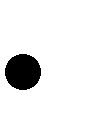    Série de TP d’analyses du sol.Mode d’évaluation :Contrôle continu, Rapport de sortie et Examen semestriel.Références bibliographiques :Duchaufour Ph., 1995- Abrégés de pédologie. Ed. Masson, Paris.Riou G., 1990- L’eau et les sols dans les géosystèmes tropicaux. Ed. Masson, Paris.Clément M., 1998- Analyse physique des sols méthodes choisies. Ed. Tec et Doc, Paris.Aubert G., 1978- Méthodes d’analyse du sol. Ed. C.R.D.P.M. P, Paris.Halitim A., 1988- Sols des régions arides d’Algérie. Ed. O.P.U., Alger.Semestre : 05Unité d’enseignement : UEM 1 Matière : Exploitation Forestière Crédits : 03Coefficient :2Objectifs de l’enseignement :Objectifs du module:Les techniques d'exploitations forestières et leurs évolutions. L'exploitation resonnee d'une part avec tous les paramètres écologiques et socio-économiques les différentes phases de l'exploitations forestière et ses aspects (Bois, liège,	etc)..Les différentes phases de l'exploitation forestière.1.1 - Créations de chemins1.2 - Débroussaillage1.3 - Abattage1.4 - Façonnage1.5 - Débardage1.6 - Transport routier1.7 - NettoyagePériodes d'Activité de l'E.F2.2 - Exploitation feuillus2.2 - Exploitation résineuxProduits de l'exploitation forestière1 . Débit de l'arbre abattuDéfectuosités des bois abattusClassifications des Boisle bois d'oeuvrele bois d'industriele bois du feuMatériels et technique d'exploitation forestièreMéthodes et matériels d'abattage et de façonnage1.1 - Les outils manuels1.2 - Les outils mécaniquesImpératifs techniques d'abattage et de façonnage :- Impératifs d'ordre sylvicole- Impératifs d'ordre techniquesPréparation du chantier :3-1-Préparation de l'arbre à abattre : 3-2 -Abattage proprement dit :3-3 -Abattage particulierEbranchage-L'écorçage-Façonnage divers 5- Vidange :-Débusquage-Débardage en montagneChargement, Transports et Déchargements 7-sécurité du travail pendant le travail AccidentsTravaux pratiques-Série de sortie avec remise de rapport individuel se rapportant àl’exploitation du bois les méthodes de coupeset la reconnaissance des outils de travail-Visite d’une ScierieMode d’évaluation : 01 ExamenRéférences bibliographiquesExploitation forestière - Les acteursQuels rôles, Quelles relations? Editeur : EDUCAGRI / CNPR Collection : Exploitation forestière Année : 10/2010BOUDY P., 1948-1958 – Economie forestière Nord-Africaine. I. Milieu physique et milieu humain, 686 p., 7 cartes et 14 pl. h-t. II. Monographies et traitement des essences forestières, 878 p., 71 pl. h-t. III. Description forestière du Maroc, 2ème éd., 375p. 2 cartes et 2 cartes h-t. IV. Description forestière de l’Algérie et de la Tunisie, 483 p., 40 pl. et 7 cartes h-t. Larose. Paris.BOUDY P., 1950 - Economie forestière Nord-Africaine. Tome II : monographie et traitement des essences forestières, Ed Larose, 707-739.Semestre : 05Unité d’enseignement : UEM Matière :	Méthodes d’études des peuplementsCrédits :	02Coefficient : 2Objectifs :Les objectifs assignés à ce cours s’articulent principalement autour du savoir connaitre, appliquer et maitriser l’étude des peuplements forestiers sous différents conditions écologiques.Connaissances préalables recommandées :Cet enseignement demande des connaissances combinées entre l’écologie, la botanique et les techniques statistiques.Contenu de la matière :CHAPITRE I. — Les méthodes classiques de la phytosociologie         L'analyse de la végétation         La notion d'individu d'association         La notion de surface de végétation floristiquement homogène         Individu d'association et phytocénose          La délimitation des individus d'association sur le terrain          La description floristique et structurale des Individus d'association         Discrimination, description, nomenclature et classification des associations végétales         Triage des relevés         Etablissement des groupements : espèces caractéristiques et espèces différentielles; ensemble                     spécifique normal          Nomenclature des catégories phytosociologies        Présentation des résultats : le tableau élaboré        Chronologie des catégories phytosociologies; espèces caractéristiques transgressives           Les mélanges d'associations; les Individus d'associations fragmentairesCHAPITRE II. —L'utilisation de techniques numérique en phytosociologiesLes techniques numériques de l'analyse de la végétationLe problème de I’ échantillonnageLe problème de l'homogénéité floristique d'une surface de végétation :Les histogrammes et les courbes de fréquenceLa courbe aire-espèces et Paire minimaleConclusionLes techniques numériques pour rétablissement des catégories phytosociologiesL'analyse différentielle de CzekanowskiLa technique des dendritesLa classification hiérarchiqueAnalyse factorielle et analyse en composantes principalesAnalyse factorielle des correspondancesMode d’evaluation: 01 ExamenSemestre : 05Unité d’enseignement : UED 2 Matière : Dendrologie Crédits :	03Coefficient :01Objectifs de l’enseignement :L’objectif du module vise à définir les caractéristiques botaniques et dendrologiques des différentes essences autochtones et exotiques afin de faciliter leur identification et leur détermination. Leur écologie, ainsi que la qualité technologique des bois de ces essences et leur utilisation, ainsi que leurs ravageurs seront abordés à titre indicatif et seront développés par ailleurs dans le cadre de modules spécialisés.2. Contenu du moduleINTRODUCTIONGénéralitésLa stratification en forêtFacteurs limitant la croissance et le développement des essences forestièresRépartition des essences forestières en AlgérieEtagement attitudinal de la végétationNotion générales sur la systématique forestière CHAPITRE1. LES GYMNOSPERMES (ESSENCES RESINEUSES)Les PinacéesLes TaxodiacéesLes CupressacéesLes TaxacéesLes AraucariacéesCHAPITRE 2. LES ANGIOSPERMES (ESSENCES FEUILLUES)Les FagacéesLes AnacardiacéesLes SalicacéesLes AcéracéesLes OléacéesLes BetulacéesLes MyrtacéesLes Légumineuses (Fabaceae).Genre Acacia8.2. S/F Caesalpinoideae8.3. S/F PapilionoideaeLes TamaricacéesLes Casuarinaceae 11.Les Ulmacées 12.Les MoraceaeLes RosaceaeLes JuglandaceaeLes Cactaceaes (Opuntiaceae)Les PlatanaceaeLes EuphorbiaceaeB. TRAVAUX PRATIQUES:  Sorties sur le terrainApprendre à reconnaitre les arbres des différentes familles Caractérisation des arbresMode d’évaluation : : 01 ExamenRéférences bibliographiquesJACAMON M., 1996. Guide de dendrologie. Arbres, Arbustes, Arbrisseaux des forêts françaises. Edition. ENGREF. 349P.JACAMON M., 1984. Guide de dendrologie. Conifères. Tome 1. Edition. Grif, Ecole nationale du génie rural des eaux et forêts, 88 P.JACAMON M., 1984. Guide de dendrologie. Tome 2. Edition. Nancy. 247P.ALEXANDRIAN D., 1987. Essences forestières. Guide technique du forestier méditerranéen Français. Centre national du machinisme Agricole du génie rural deseaux et des forêts. Edition. CEMARGRER.AUGUSTE MATHIEU M., 1860. Flore forestière. Description et histoire des végétaux ligneux qui croissent spontanément en France et des essences importantes de l’Algérie. Edition. Nancy, 455P.BECKER M., PICARD J.F et TIMBAL J., 1983. Les arbres. Edition. MASSON. Paris. 142P.Semestre : 05Unité d’enseignement : UET 1Matière : Techniques de Communication et d’ExpressionCrédits : 02Coefficient : 01Objectifs de l’enseignement : Terminologie scientifiqueObjectifs de l’enseignement :Développer les connaissances de base de l’usage de la langue anglaise en matière decommunication relative aux sujets des sciences forestières.Rendre l’étudiant apte à lire des textes traitant des sciences forestières et le préparer àen faire un usageContenu du programmeEtude de textes en Français sur la foresterie (termes usuels)Recherche de vocabulaire technique en FrançaisExpressions écrites dirigés en FrançaisExpressions orales par des exposés thématiques en FrançaisExpositions pédagogiques sur panneaux en FrançaisSemestre : 6Unité d’enseignement Fondamentale 1 (UEF 3.2.1) Matière 1: Aménagement forestierCrédits : 9Coefficient : 4Objectifs de l’enseignement :Ce module aborde les principes de l’aménagement forestier selon la structure des peuplements (Aménagement de la futaie régulière, la futaie jardinée, le taillis et le taillis sous futaie).Connaissances préalables recommandées :Des matières en relation avec l’aménagement forestier sont enseignées ultérieurement,comme la sylviculture et la dendrométrie.Contenu de la matière :Chapitre 1 : Travaux préparatifs d’aménagement IntroductionLe pré-aménagementReconnaissance générale et statistiqueLe sommier forestierStatistiques spéciales du parcellaireFormation des séries d’exploitationChapitre 2 : Aménagement de la futaie régulière IntroductionCaractéristiquesClassement des parcellesOrganisation des coupesMéthode de la futaie régulière à groupe de régénération strictDéfinitionCritère d’exploitabilitéSurface du groupe de régénérationClassement parcellaireNature et assiettes des coupes - possibilitéDétermination de la possibilité - volumeMéthode de la futaie régulière à groupe de régénération élargiDéfinitionSurface du groupe de régénérationComposition du groupe de régénérationDomaine d’applicationDétermination de la possibilité - volumeChapitre 3 : Aménagement du taillis IntroductionTravaux préparatoiresAménagement de la sérieDispositions complémentairesRévision de la possibilitéRévision de l’aménagementChapitre 4 : Aménagement du taillis sous-futaieIntroductionTravaux préparatoiresAménagement de la sérieDispositions complémentairesRévision de la possibilitéRévision de l’aménagementChapitre 5 : Aménagement de la futaie jardinée IntroductionStructure des peuplementsMéthode de la futaie jardinéeDéfinitionNature et critères d’exploitabilitéPossibilité et assiette de coupeDétermination de la possibilité - volumeMéthode combinéeMéthode de la futaie jardinée et de la futaie régulièreMéthode combinéeMéthode combinée à groupe de régénérationConclusionChapitre 6 : Tarifs de cubageTravaux Dirigés :N°1. Aménagement d’une futaie régulière ou futaie jardinéeDescription parcellaireInventaireFormation des sériesEtablissement du plan d’aménagementN°2. Aménagement d’un taillis ou taillis sous futaieDescription parcellaireInventaireFormation des sériesEtablissement du plan d’aménagementN°3. Etablissement d’un plan d’aménagement et d’un plan de gestionSorties sur terrainMode d’évaluation :Contrôle continu et Examen semestrielRéférencesRondeux J., 1993- La mesure des arbres et des peuplements forestiers. Les Presses Agronomiques de Gembloux, 512 p.Kneeshaw D., Morin H., Drapeau P. et Bergeron Y., 2008- Aménagement éco-systémique en forêt boréale. Presses de l’université de Québec, 568 p.Dubourdieu J., 1997- Manuel d'aménagement forestier : gestion durable et intégrée des écosystèmes forestiers. Office National des Forêts, Ed. Lavoisier, Paris, 244 p.Semestre : 6Unité d’enseignement Fondamentale 1 (UEF 3.2.1) Matière 2: Technologie du boisCrédits :	4Coefficient : 2Objectifs de l’enseignement :L’étude anatomique des bois des essences forestières, permettra à l’étudiant de connaître, d’identifier, et d’apprécier les qualités et les défauts de ce matériau. L’examen microscopique du bois et sa constitution permet une bonne appréciation de ses qualités technologiques, et forme donc la base du jugement commercial et d’utilisation. L’industrie du bois permettra aux étudiants de foresterie de se familiariser avec les techniques de transformation du bois et aux différents procédés utilisés dans la valorisation chimique de ce dernier.Connaissances préalables recommandées :Cette discipline est en relation avec la cytologie et la physiologie végétale.Contenu de la matière :Première partie : Anatomie du bois IntroductionChapitre 1 : Le bois - sa formation et son développementDéfinitionFormationLe cerne ligneux et l’activité cambialeChapitre 2 : Constitution chimique du boisComposition chimique élémentaireConstituants fondamentauxConstituants accessoires (Matières extractibles)Deuxième partie : Industrie du boisTransformation physique du boisIntroduction : transformation du bois (Dans le Monde et En Algérie) ; Intérêt économiqueChapitre 1 : Propriétés physique du boisHumiditéDensitéRétractabilitéDéfinitionRétractabilité linéaireRétractabilité axialeRétractabilité total ou volumiqueDuretéFormuleCôte de duretéChapitre 2 : Propriétés mécanique du boisCaractéristiques de cohésion axialeCompression axialeCote statiqueCote spécifiqueFlexion statiqueFlexion dynamiqueCaractéristiques de cohésion transversaleTractionFendageCisaillementChapitre 3 : Les procédés de transformation du boisPanneaux de particulesPanneaux multiplesPanneaux contre-plaquésChapitre 4 : SéchageSéchage naturelSéchage artificielTransformation chimique du bois IntroductionSituation actuelle de l’industrie papetière en AlgérieRépartition géographique des unités de productionLe marché algérien des pâtes et papiersChapitre 1 : Matières premièresMatières fibreusesEssences forestièresAutres végétauxVieux papiers et chiffonsChapitre 2 : Le boisRappel de la structure anatomiquePropriétés caractéristiques du bois pour pâte à papierConstituantsCompositions chimique élémentaireComposition fondamentaleDiverses formes de bois utiliséesChapitre 3 : préparation des copeauxButTronçonnageEcorçageConfection des copeaux Chapitre 4 : Pâtes mécaniques IntroductionPrincipeMéthodeCritères et exigences des matières premièresDivers types de défibreursTraitement de la pâte mécaniqueRésultatsProcédé à la soudePrincipePréparation de la lessiveCuissonLavage de la pâteRécupération de la soudeProcédé au chlore : Procédé Cataldi-PomilioMatières premièresTraitement mécaniqueTraitement chimiqueRésultatsProcédé au sulfatePrincipeRéactifsTechniqueCommentairesSchéma des principales opérations du procédéProcédé au bisulfitePrincipeActions des réactifs sur les principaux constituants chimiques des	fibresTechniqueRésultatsChapitre 5 : Pates mi-chimiquesGénéralitésPrincipeRéactifs utilisésDéfibrage - RaffinageRésultatsChapitre 6 : Blanchiment des patesPâtes mécaniques et pâtes mi- chimiquesPâtes chimiquesTravaux Pratiques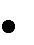 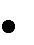 TP sur la structure anatomique du bois de feuillus et de bois de résineuxVisite d’une usine de transformation du bois, et d’une unité de fabrication de papier(lieu à définir)Mode d’évaluation :Contrôle continu et Examen semestrielRéférencesDéchamps R., 1971- Comprendre l‘anatomie du bois, Musée Royal de l’Afrique Centrale.Tervuren, Belgique.Normand D., 1972- Manuel d’identification des bois commerciaux. Tome 1, Généralités.C.T.F.T., Nogent-sur-Marne.Dechênes, H. 2009. Procédés de transformations du bois. Manuel de foresterie, ordre des ingénieurs forestiers du Québec. Canada. 1510pSemestre : 6Unité d’enseignement Fondamentale 1 (UEF 3.2.1) Matière 3: Economie et législation forestière Crédits : 4Coefficient : 2Objectifs de l’enseignement :L’enseignement du développement forestier vise à transmettre des connaissances précises sur l’évolution du système forestier algérien à travers sa politique et son évolution par rapport au marché. Cet enseignement permettra aussi à l’étudiant d’acquérir des notions sur la conservation à l’échelle contexte juridique international, et sur l’adhésion de l’Algérie par le biais de nombreuses conventions.Connaissances préalables recommandées :Cette maîtrise est en relation avec l’économie générale, les mathématiques et les statistiques.En plus Cette matière nécessite des connaissances en législation et les lois juridiques.Contenu de la matière :Première partie : développement économique Chapitre 1: La forêt algérienne dans le marché mondialLes grands espaces producteurs de boisPlace de la forêt dans le marchéChapitre 2 : Le marché du bois et du papier en AlgérieL’offre du boisLa demande de boisL’offre du papierLa demande en papierDeuxième partie: Calcul économique Chapitre 1 : Mathématiques financièresNotions de mathématiques financièresLes taux d’intérêts et les concepts dérivésChapitre 2 : Calcul économique et ses limites en foresterieLe raisonnement économique et ses limites en foresterieLe raisonnement économique et la notion de projetL’investissement et les divers types d’analyseL’actualisationLe capital et ses estimationsLes catégories du capitalValeur du capital fondValeur du capital superficielLe principe des estimationsChapitre 3 : La valeur sociale des forêtsLa valeur de la natureComparaison des valeurs de recréationLa tentative d’évaluationLes limites de la valeur récréativeTroisième partie: Conventions & législation internationaleNaissance de la notion de protection de la naturePremières tentatives de protection de la natureLes accords internationauxConvention de Paris (1950)Convention africaine (1968)Convention de Ramsar (1971)Convention de Washington, CITES (1973)Convention de l’UNESCO (1979)Convention de Bonn, CMS (1979)Convention de Berne (1979)Convention de Rio (1992)Convention d’Alghero (1995)Mode d’évaluation :Contrôle continu et Examen semestrielRéférencesBertrand A., 1984- Les nouvelles politiques de foresterie en milieu rural: réglementations foncières et forestières et gestion des ressources ligneuses. Ed. C.T.F.T.Beulier J.P. et Kiss A., 2000- Droit international de l’environnement. Ed. Pedone, 211p.Guillot P., 1998- Droit de l’environnement. Ed. Ellipses, 247p.Despax M., 1998- Droit de l’environnement. Ed. Litec, 247p.Lamarque J., 1973- Droit de la protection de la nature et de l’environnement. Ed. LGDJ, 116p.Semestre : 6Unité d’enseignement Fondamentale 2 (UEF 3.2.2) Matière 1: Défense des forêts contre les incendies (DFCI) Crédits : 4Coefficient : 2Objectifs de l’enseignement :Donner les éléments de base pour une meilleure protection des forêts contre les incendies. Les différents éléments du cours suivent une méthodologie d’approche du problème incendie avec ses différents paramètres et les moyens de prévention qui seraient éventuellement mis en œuvre.Connaissances préalables recommandées :Cette discipline est en relation avec la pyrologie, la dendrologie, la topographie et la bioclimatologie.Contenu de la matière : IntroductionChapitre 1 : La pyrologie forestière1.1. Le feu et les facteurs écologiques1.1.1- Les combustiblesHerbacéesLigneuxStructure de la végétationBiovolume1.1.2- Le carburant CO2 de l’airL’inflammabilité et la combustibilité1.2.1- Inflammabilité1.2.2- CombustibilitéComportement du feu1ère phase : préchauffage2ème phase : combustion des gaz3ème phase : combustion du charbonFacteurs favorisant les incendies1.4.1- Facteurs biotiquesComposition chimiqueTeneur en eauBiomasseArrangement du combustible 1.4.2- Facteurs abiotiquesPenteExpositionPrécipitationsHumidité de l’airTempérature1.4.3- Facteurs anthropiques et naturelsPâturageTravaux agricolesTourismeFoudreEvaluation du risque d’incendieChapitre 2 : PréventionLes aspects sociologiques de la mise à feu2.1.1- Les causes des mises à feu, les statistiques 2.1.2- Relations avec l’état des peuplements 2.1.3- Les méthodes de sensibilisationDiminution de la combustibilité et préventions diverses2.2.1- Les désherbants2.2.2- Les débroussaillements mécaniques, les élagages 2.2.3- Les incinérations préventivesRelations entre les facteurs météorologiques et la préventionLes équipements des massifs et la prévention2.4.1- Tranchées pare-feu2.4.2- Voies d’accès - Combinaison de la voie d’accès à la T.P.F.2.4.3- Aménagements des points d’eau existants et création de nouveaux2.4.4- Equipements en Post - Vigie équipé et en poste de guet 2.4.5- Moyens de mobilisation de l’eauChapitre 3 : La LutteLutte classiqueLe contre-feu (conditions et méthodes utilisées)Chapitre 4 : Restauration des forêts incendiéesMode d’évaluation :Examen semestrielRéférencesSchmitz A., Fall A.O. et Rouchiche S., 1996- Contrôle et utilisation du feu en zones arides et subhumides africaines. Cahiers FAO Conservation 29. FAO, Rome, 211 p.Rey F., Ladier J., Hurand A. et Berger F., 2003- Forêts de protection contre les aléas naturels : Diagnostics et stratégies. Ed. Quae, 159p.Poupardin D., 1993Les feux de forêt, réflexions sur les risques qu’ils représentent, INRA,Trabaud L., Les feux de forêts, mécanismes, comportement et environnement, France Sélection, 1992Semestre : 6Unité d’enseignement Fondamentale 2 (UEF 3.2.2) Matière 2: Protection des forêtsCrédits : 4Coefficient : 2Objectifs de l’enseignement :L’objectif de cette matière est l’étude des maladies des arbres forestiers et des méthodes de lutte. En outre elle met à la disposition de l’étudiant les méthodes et techniques adéquates nécessaires pour la réduction des populations de ravageurs forestiers. Elle s’intéresse particulièrement à la bio-écologie des insectes nuisibles de la forêt algérienne.Connaissances préalables recommandées :Ce cours est en relation avec la zoologie agricole et la phytopathologie.Contenu de la matière :Première partie : Entomologie forestière IntroductionChapitre 1 : Notions générales sur les insectes forestiersLa diversité de l’entomofaune forestièreLes principaux milieux occupés par les insectes forestiersLa phénologie des insectes forestiersLes relations insectes arbresRelations des insectes entre euxNotion de seuil de nuisibilitéAmpleur des dégâts causés par les insectes en forêtChapitre 2 : Processus impliqués dans le contrôle et la régression des insectes forestiersLes agents naturelsLes entomophagesLes entomopathogènesLes agents artificielsLa lutte biologiqueLa lutte microbiologiqueLa lutte chimiqueLes méthodes de luttes autocidesLa lutte intégréeChapitre 3 : Bio-écologie des principaux ravageurs forestiers en AlgérieLymantria dispar (Lep.: Lymantriidae)Thaumetopea pityocampa S. (Lep.: Thaumetopoedae).Rhyacionia buoliana (Lep.: Tortricidae)Chapitre 4 : Moyens de lutte en entomologie forestière Deuxièmes partie: Pathologie forestièreIntroductionChapitre 1 : Bref historique de la pathologie forestière Chapitre 2 : Analyse des causes des maladies des arbresDéfinition du processus d’analyseMaladies d’origine parasitaireMaladies physiologiquesChapitre 3 : Notions de mycologieGénéralitésSystématique des champignonsAscomycètes et basidiomycètes supérieursChapitre 4 : MycorhizationGrands types de mycorhizesRelations arbre - champignon au niveau mycorhizesEctomycorhizes et milieu forestierImportance pratique des mycorhizesChapitre 5 : Etude de problèmes particuliersMaladies physiologiquesMaladies en pépinière. Fonte des semisLes maladies racinaires d’arbres adultes: les pourridiésLes agents d’altération des boisChapitre 6 : Pathologie spécialeMaladies des chênesMaladies des pins méditerranéensMaladies du cèdre et des eucalyptusMaladies des cyprèsMaladies des platanesMaladies des peupliersChapitre 7 : Moyens de lutte en pathologie forestière: organisation de la lutte phytosanitaireTravaux Pratiques :Séries TP de reconnaissance des principaux insectes forestiers Séries de SortiesMode d’évaluation :Contrôle continu et ExamenRéférences1. Dajoz R., 1998- Les Insectes et la Forêt : Rôle et diversité des insectes dans le milieu forestier. Technique et Documentation, Paris, 594 p.CHARARAS C., 1982. Les insectes parasites des foréts. La recherche. Edition. Le chevalier. Paris, 12P.Lanier 1978Mycologie et pathologie forestières... Tome 1 - Mycologie forestièreLouis-Michel NAGELEISEN n Christophe BOUGET et Louis-Michel NAGELEISEN L’ETUDEDES INSECTES EN FORET : METHODES ET TECHNIQUES, ELEMENTS ESSENTIELS POUR UNESTANDARDISATION « Inventaires Entomologiques en Forêt » (Inv.Ent.For.)Semestre : 06Unité d’enseignement : EUM 1 Matière : Bioclimatologie Crédits : 02Coefficient : 2Objectifs de l’enseignement :Etude des aléas climatiques et leur influences sur les vegetaux et particulierement dans le milieu forestierGénéralitésClimatologieEco climatologieMétéorologieBioclimatologieStructure de l’AtmosphèreFacteurs climatiquesInfluence des facteurs climatiques sur l’activité des végétauxPrécipitationsTempératuresL’Humidité de l’airLe rayonnement solaireL’InsolationRelation sol - Plante - Climat Notion de micro climatLes Indices Ombrothermique Les aires bioclimatiquesAppareil de mesure des facteurs climatiqueTravaux Dirigés- Sortie à la station de météo afin de voir les appareils et dispositifs de mesure des paramètres climatiques.-Bilan énergétiqueAnalyse Fréquentille de données climatiques-Les indices-Quotient d’Emberger-Diagramme ombrothermique de Bagnouls et GaussenMode d’évaluation :	Contrôle continu et 01 ExamenRéférences bibliographiquesHALIMI A., 1980 – L’Atlas Blidéen. Climat et étages végétaux. O. P. U. 484 p. DAGET PH., 1977 – Le bioclimat méditerranéen, caractères généraux, méthodes de classification. Végétation. 34, 1. pp : 1 – 20EMBERGER L., 1930 – La végétation de la région méditerranéenne. Essai d'uneclassification des groupements végétaux. Rev. Gén. Bot, 43: 641-662 et 705-729.EMBERGER L., 1933 – Nouvelle contribution à l’étude de la classification desgroupements végétaux. Rév. Gén. Bot. 45, 463-486.BAGNOULS F. & GAUSSEN H., 1957 – Les climats biologiques et leurs classifications. Ann.Géog. 66. 193-220.Semestre : 06Unité d’enseignement : EUD1 Matière : Conservation des sols Crédits : 02Coefficient : 01Objectifs de l’enseignementEtude des moyens de défense des sols contre tous types d’érosion dans le but de leur conservation par recours d’aménagement.Contenu du module Introduction Principes générauxIntérêt de la conservation des solsLes objectifs de la conservation des solsLes différents types d’érosionLes mécanismes de l’érosion Etude de l’érosion hydriqueEtude de l’érosion éoliennePrincipes de la conservation des sols- Classification AméricaineMéthodes culturales anti érosivesMéthode de protection mécaniqueCorrection torrentielleMéthodologie d’évaluation en matière de conservation des solsTravaux pratiquesTP : Sortie sur terrainMode d’évaluation : 01examenRéférences bibliographiquesIbrahim Nahal 1975 Principes de conservation des sols MassonGRECO J., Technologie forestière algérienne. Notion sur les estimations forestières. Ecole des brigadiers des eaux et forêt. Edition. A. JOYEUX. Alger. P 297.LETREUCH-BELAROUCI N., 2001 – De la nécessité d’établir des stratégies de reboisement en Algérie sur la base de la biodiversité. Rev. Ecosystems. Ed. Lab. Eco-Développement des Espaces. Univ. Sidi Bel Abbès avec Coll. Unité de Recherche INRAA Sidi Bel Abbès. n° 1 Vol 1-2001, 64-66.IV- Accords / ConventionsLETTRE D’INTENTION TYPE(En cas de licence coparrainée par un autre établissement universitaire)(Papier officiel à l’entête de l’établissement universitaire concerné)Objet : Approbation du coparrainage de la licence intitulée :Par la présente, l’université (ou le centre universitaire)	déclare coparrainer la licence ci-dessus mentionnée durant toute la période d’habilitation de la licence.A cet effet, l’université (ou le centre universitaire) assistera ce projet en :Donnant son point de vue dans l’élaboration et à la mise à jour des programmes d’enseignement,Participant à des séminaires organisés à cet effet,En participant aux jurys de soutenance,En œuvrant à la mutualisation des moyens humains et matériels.SIGNATURE de la personne légalement autorisée : FONCTION :Date :LETTRE D’INTENTION TYPE(En cas de licence en collaboration avec une entreprise du secteur utilisateur)(Papier officiel à l’entête de l’entreprise)OBJET : Approbation du projet de lancement d’une formation de Licence intitulée : Dispensée à :Par la présente, l’entreprise	déclare sa volonté de manifesterson accompagnement à cette formation en qualité d’utilisateur potentiel du produit. A cet effet, nous confirmons notre adhésion à ce projet et notre rôle consistera à :Donner notre point de vue dans l’élaboration et à la mise à jour des programmes d’enseignement,Participer à des séminaires organisés à cet effet,Participer aux jurys de soutenance,Faciliter autant que possible l’accueil de stagiaires soit dans le cadre de mémoires defin d’études, soit dans le cadre de projets tuteurés.Les moyens nécessaires à l’exécution des tâches qui nous incombent pour la réalisation de ces objectifs seront mis en œuvre sur le plan matériel et humain.Monsieur (ou Madame)*…………………….est désigné(e) comme coordonateur externe de ce projet.SIGNATURE de la personne légalement autorisée :FONCTION :Date :CACHET OFFICIEL ou SCEAU DE L’ENTREPRISEV – Curriculum Vitae succinctDe l’équipe pédagogique mobilisée pour la spécialité(Interne et externe)Curriculum Vitae succinctVI – Avis et Visas des organes Administratifs et Consultatifs Intitulé de la Licence : Foresterie  VII – Avis et Visa de la Conférence Régionale(Uniquement dans la version définitive transmise au MESRS)VIII – Avis et Visa du Comité pédagogique National de Domaine (Uniquement dans la version définitive transmise au MESRS)EtablissementFaculté / InstitutDépartementUniversité TiaretFaculté Science de la Nature et de la VieNutrition Et Technologie AgroalimentaireDomaineFilièreSpécialitéScience de la Nature et de la Vie (SNV)Sciences AgronomiquesFORESTERIEالقسمالكلية /المعهدالمؤسسةكلية علوم الطبيعة والحياةكلية علوم الطبيعة والحياةجامعة تيارت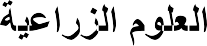 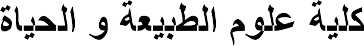 Nom ,prénomDiplôme graduation +spécialitéDiplôme poste graduation + spécialité Grade Typ d’intrventionCours à enseignéeémargementDellal AekIngénieur science du sol et environnement Doctorat science de l’environnement professeurCour,TD, TP Conservation des solsMaatoug MhamedIngénieur foresterie Doctorat écologie professeurCour,TD, TP Aménagement forestier Oulbachir karima Ingénieur en science du solDoctorat en science du solprofesseurCour,TD, TP Pédologie forestière Bouchenafa nadia Ingénieur en agronomieDoctorat science de l’environnementprofesseurCour,TD, TP Pédologie forestière Ait hamou mohamedIngénieur en agronomieDoctorat science de l’environnementprofesseurCour,TD, TP Dendrologie Rezzoug wafaIngénieur en agronomieDoctorat science de l’environnementprofesseurCour,TD, TP Protection des forets Sarmoum MohamedIngénieur écologie végétaleDoctorat ecologie MCACour,TD, TP Ecologie forestière Zeddek mohamedIngénieur en foresterie Magister foresterieMAACour,TD, TP Sylviculture Omar amina Ingénieur écologie végétale Doctorat biodiversitéMCACour,TD, TP Méthodes d’études des peuplementsChafaa meriem Ingénieur écologie végétale Doctorat biodiversitéMCACour,TD, TP Méthodes d’études des peuplementsAzzaoui mohamd Ingénieur foresterieDoctorat SNVMCACour,TD, TP Technologie du bois Bouazza khaldia Ingénieur écologie végétaleDoctorat biodiversitéMCBCour,TD, TP Dendrométrie  Negadi mohamed Ingénieur agronomie Doctorat SNVMCACour,TD, TP Economie et législation forestièreMokhfi fatima zohra Ingénieur écologie végétaleDoctorat SNVMCBCour,TD, TP Défense des forêts contre les incendiesSoudani leila Ingénieur écologie végétale Doctorat SNVMCACour,TD, TP DendrologieDahmani walidIngénieur écologie végétale Magister biodiversitéMAACour,TD, TP Technique de communication et d’expression  Saidi boubker Doctorat biodiversité MCBCour,TD, TP Exploitation forestière Abdrrabi khadidjaIngénieur écologieDoctorat biodiversitéMCBCour,TD, TP bioclimatologieNom ,prénomDiplôme graduation +spécialitéDiplôme poste graduation + spécialité Grade Type d’intervention émargementNeggar oum eldjilali Ingénieur en écologie végétale et environnement « écosystème forestier »Doctorat foresterieMCBCours+ encadrementGradeEffectif InterneEffectif ExterneTotalProfesseurs0606Maîtres de Conférences (A)0707Maîtres de Conférences (B)040105Maître Assistant (A)0101Maître Assistant (B)Autre (*)Total180119N° d’ordre Désignation de l’équipement 01 Station Agro météorologique avec capteurs de rayonnement 02 Spectrophotomètre d'absorption atomique + accessoire 03 Détecteur multigaz Mx2100 + accessoires 04 Abreuvoirs; Mangeoires; Eleveuse (Chauffage) gaz butane; Paille 05 Tube de percolation 06 Calcimètre de Bernard 07 Thermomètre du sol 08 pH mètre 09 Conductimètre 10 Thermomètre ordinaire 11 Pipette de robinson 12 Plaques chauffantes 13 Distilleuse 14 Etuves + 300° 15 Incubateur 16 Spectrophotomètre (colorimètre longueur d'onde) 17 Compteur de colonie 18 Altimètre R4019 Blume leiss Mod BL 6 20 Boussole Foresti7re LS 25 USHIKQTQ 21 Compas FINANDAIS 22 Tarière SUUNDO Profondeur de pénétration 150 mm 23 Tarière SUUNDO Profondeur de pénétration 200 mm 24 Phloroglucinol 25 Poussoir starter 26 Jauge à écorce 27 Le marteau sondeur 28 Hygromètre pour bois 30Poromètre 31Micro-osmomètre 32Etuve 33Humidimètre 34Réfractomètre 35Balance portable 36Broyeur à billes 37Préleveur d'échantillons de sol 38Multiparamètre d'analyse 39Minéralisateur Kjeldahl 40HPLC 41Analyseur d'eau 42Thèrmohygromètre 43Oxymètre portable 44Pied à coulisse 45Système de pompage manuel se composant de - Poire de pression - Tube d'aspiration télescopique 1,2m, tuyau flexible 60 cm - Adaptateur 46Détecteur Multi Gaz OLDHAM – Type Mx2100 47Détecteur Multi Gaz OLDHAM – Type Mx2100 48Cellule de mesure CO2 49Cellule de mesure NO2 50Pack accumulateur Ni MH 51Chargeur Livré avec pipe de calibrage et bloc d'alimentation 52Tête de mesure thermocouple inclus pour osmomètre à tension de vapeur, type WESCOR 552053Onduleur Merlin Gérin 600 V A 54Flash disk 01 Go 55Prise filtre APC 56Thermocycler ,Couvercle chauffant ,Rampes de température réglables de +4 à 99°C Nombre de pas maximum par programme9 ,Nombre de cycles maximum 99 Bloc de 96 x 0.2ml 57Générateur (Electrophorèse) Générateur 3 sorties Programmable Coupure automatique du circuit en fin de programmes Redémarrage automatique avec sauvegarde des paramètres en cas de coupure de courant Voltage max V 300 Intensité max mA 1000 Nombres de sorties parallèles 3 Puissance max W 150 Voltage constant Puissance constante Minuterie Mémoire 58Cuve d’électrophorèse horizontale 15 X 30 cm Livrée complète avec : - 4 peignes - Support de gel - Support de coulage 2 gels - Plaques de coulage en silicone 59Spectromètre RAMAN partie supérieure Support alimentation partie inférieure Computer DELL Précision NS 176 523 294 63 Monitor S/N ONJ 91T-74261-1 AR-3h 3l Spectrophotometre à absorption atomique 60Spectrophotomètre Agilent 55B AA Photomutiplier tube R1516 Side one Type Kit Country AA 5055 Flame EUR Pb, Zn, Cu Coded HC Lamp, 1/pk 616263Lieu du stageNombre d’étudiantsDurée du stageParc National de Theniet El Had2007 joursConservation des forets de Tissemsilt1015joursConservation des forets de Tiaret1015joursChef du laboratoireN°agrement du laboratoireDate :Avis du chef de laboratoire :Unitésd’enseignementMatièreMatièreCréditsCoefficientsVolume horaire hebdomadaireVolume horaire hebdomadaireVolume horaire hebdomadaireVHS(15 semaines)Autre*Mode d’évaluationMode d’évaluationMode d’évaluationMode d’évaluationUnitésd’enseignementCodeIntituléCréditsCoefficientsCoursTDTPVHS(15 semaines)Autre*CC*CC*ExamenExamenU EFondamentale Code : UEF 1.1Crédits : 15Coefficients : 7F 1.1.1Chimie générale et organique631h301h301h3067h3060h00x40%x60%U EFondamentale Code : UEF 1.1Crédits : 15Coefficients : 7F 1.1.2Biologie cellulaire941h301h303h0090h90h00x40%x60%U EMéthodologie Code : UEM 1.1Crédits : 8Coefficients: 4M 1.1.1Mathématique Statistique Informatique521h301h30-45h0060h00x40%x60%U EMéthodologie Code : UEM 1.1Crédits : 8Coefficients: 4M 1.1.2Techniques de Communication et d’Expression 1 (enfrançais)321h301h30-45h0045h00x40%x60%U E Découverte Code : UED 1.1Crédits : 5Coefficients : 3D 1.1.1Géologie531h30-3h0067h3060h00x40%x60%U ETransversale Code : UET 1.1Crédits : 2Coefficients : 1T 1.1.1Histoire Universelle des Sciences Biologiques211h30--22h3045h00xTotal Semestre 1Total Semestre 1Total Semestre 130159h006h007h30337h30360hUnitésd’enseignementMatièresMatièresCréditsCoefficientsVolume horairehebdomadaireVolume horairehebdomadaireVolume horairehebdomadaireVHSAutre*Mode d’évaluationMode d’évaluationMode d’évaluationMode d’évaluationUnitésd’enseignementCodeIntituléCréditsCoefficientsCoursTDTPVHSAutre*CC*CC*ExamenExamenU EFondamentale Code : UEF 2.1Crédits : 22Coefficients : 9F 2.1.1Thermodynamique et chimie des solutions631h301h301h3067h3060hx40%x60%U EFondamentale Code : UEF 2.1Crédits : 22Coefficients : 9F 2.1.2Biologie Végétale831h30-3h0067h3090hx40%x60%U EFondamentale Code : UEF 2.1Crédits : 22Coefficients : 9F 2.1.3Biologie Animale831h30-3h0067h3090hx40%x60%U EMéthodologie Code : UEM 2.1Crédits : 6Coefficients : 4M 2.1.1Physique421h301h30--45h0045hx40%x60%U EMéthodologie Code : UEM 2.1Crédits : 6Coefficients : 4M 2.1.2Techniques de Communication etd’Expression 2 (en anglais)221h301h30-45h0045hx40%x60%U E Transversale Code : UET 2.1Crédits : 2Coefficients : 1T 2.1.1Méthodes de travail211h30--22h3025hxTotal Semestre 2Total Semestre 2Total Semestre 2301410h304h307h30315h355hUnitésd’enseignementMatièresCréditsCoefficientsVolume horaire hebdomadaireVolume horaire hebdomadaireVolume horaire hebdomadaireVHS(15 semaines)Autre*Mode d’évaluationMode d’évaluationMode d’évaluationMode d’évaluationUnitésd’enseignementIntituléCréditsCoefficientsCoursTDTPVHS(15 semaines)Autre*CC*CC*ExamenExamenU E Fondamentale Code : UEF 2.1.1Crédits : 12Coefficients : 7Zoologie832 x 1h301h301h3090h00:75h00x40%x60%U E Fondamentale Code : UEF 2.1.1Crédits : 12Coefficients : 7Physiologie animale221h30-1h3045h0020h00x40%x60%U E Fondamentale Code : UEF 2.1.1Crédits : 12Coefficients : 7Physiologie végétale221h30-1h3045h0020h00x40%x60%U E Fondamentale Code : UEF 2.1.2Crédits : 16Coefficients : 6Biochimie832 x 1h301h301h3090h0075h00x40%x60%U E Fondamentale Code : UEF 2.1.2Crédits : 16Coefficients : 6Génétique832 x 1h302 x 1h30-90h0075h00x40%x60%U E Méthodologie Code : UEM 2.1Crédits : 2Coefficients: 1Techniques de Communication etd’Expression (en anglais)211h30--22h3020h00x100%Total Semestre 3Total Semestre 3301413h306h006h00382h30285h00Unitésd’enseignementMatièresCréditsCoefficientsVolume horaire hebdomadaireVolume horaire hebdomadaireVolume horaire hebdomadaireVHS(15 semaines)Autre*Mode d’évaluationMode d’évaluationMode d’évaluationMode d’évaluationUnitésd’enseignementIntituléCréditsCoefficientsCoursTDTPVHS(15 semaines)Autre*CC*CC*ExamenExamenU E Fondamentale Code : UEF 2.2.1Crédits : 6Coefficients : 4Agronomie I321h301h301h3067h3020h00x40%x60%U E Fondamentale Code : UEF 2.2.1Crédits : 6Coefficients : 4Agronomie II321h301h301h3067h3020h00x40%x60%U E Fondamentale Code : UEF 2.2.2Crédits : 16Coefficients : 6Microbiologie832 x 1h301h301h3090h0045h00x40%x60%U E Fondamentale Code : UEF 2.2.2Crédits : 16Coefficients : 6Botanique832 x 1h301h301h3090h0045h00x40%x60%U E Méthodologie Code : UEM 2.2.1Crédits : 4Coefficients: 2Biostatistique421h301h30-45h0035h00x40%x60%U E Découverte Code : UED 2.2.1Crédits : 4Coefficients: 2Ecologie générale422 x 1h301h30-67h3040h00x40%x60%Total Semestre 4Total Semestre 4301413h9h6h00427h30205hUEVHUEFUEMUEDUETTotalCours622,5202.5112.567.51005TD377.5157.522.500557.5TP29522.567.500385Travail personnelAutre (préciser)1287,5310120901807,5Total2582.5692.5322.5157.53755Crédits13229136180% en crédits pour chaque UE73.3316.117.223.33100Chef de département + Responsable de l'équipe de domaine           Date et visa                                                    Date et visaDoyen de la faculté (ou Directeur d'institut)      Date et visaChef d'établissement universitaire    Date et visa